El toro Homero, estilista y peluquero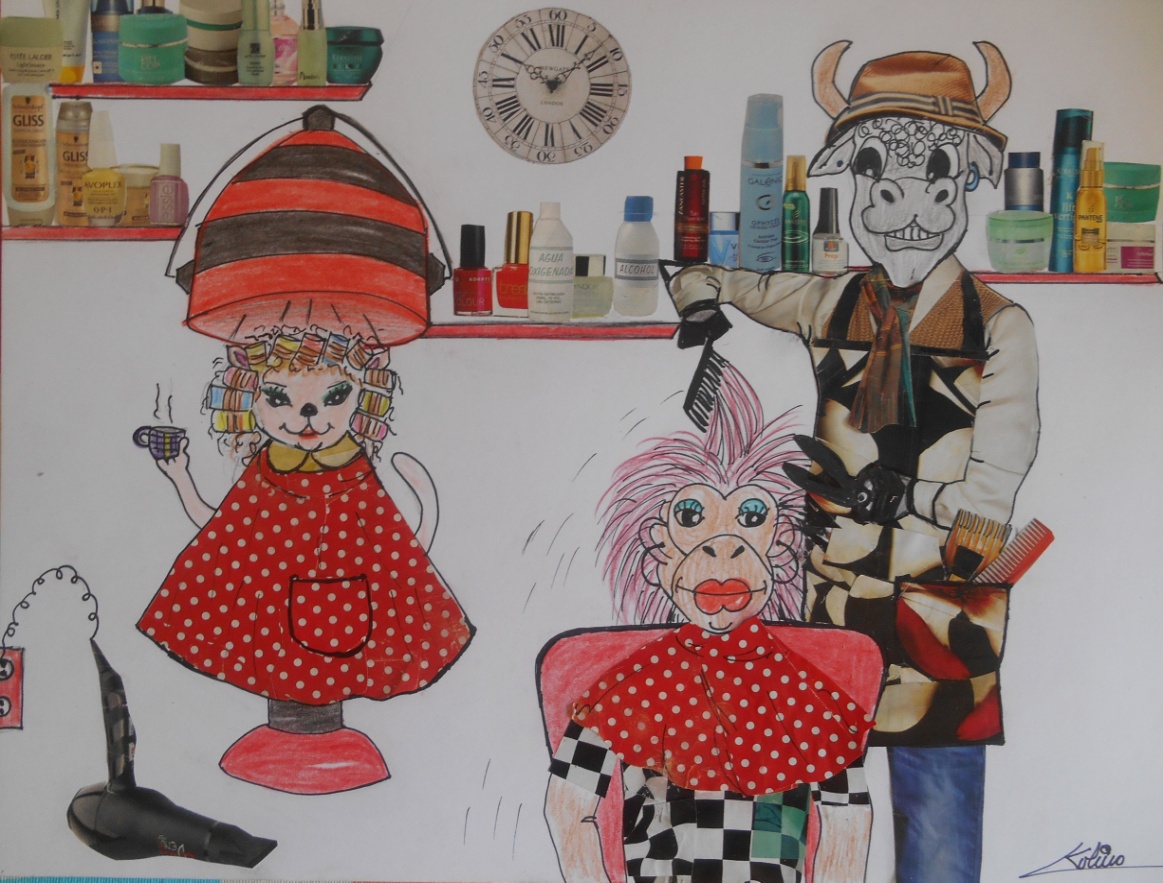 Homero fue desde siempre un toro muy presumido;soñador, sensible y tierno, romántico empedernido*.Sus amigos del colegio le tenían por rarito,se burlaban y decían que era un ternero <<blandito>>.Su madre le aconsejaba que no lo tomara a pecho,que era cosa de broma, que le querían era un hecho.Siempre soñó con ser de mayor un gran estilista*;veía programas de moda y compraba un montón de revistas. Jugaba a peinar a su madre, maquillaba a sus hermanas,cortaba el pelo a su abuelo, a su abuela teñía las canas.Tenía un grupito de amigas, con quien hablaba de moda, de tendencias, de peinados, de romances y de bodas.Ahora que ya es adulto toma clases de estilismo, maquillaje y peluquería, sin dejar de ser el mismo.Se ha hecho un cambio de look y lleva un aire moderno,le gusta vestir boho-chic*, y sigue siendo muy tierno.Cuando acabe los estudios quiere abrir un negocio:un centro de belleza en un gran parque de ocio.Quiere poner su sello, marcar tendencias y estilo;sabe que puede triunfar: contará con familia y amigos.Han pasado los años y Homero ya es un purista*;está triunfando peinando a aristócratas y artistas.Por todos lados se habla, del gusto y arte de Homero:su fama se ha extendido en la prensa del mundo entero.Ahora se acuerda y ríe de cuando era menor,de aquellos que se mofaban y piensa: Quien ríe el último, ríe mejor.©Vegalur Diccionario de significados *empedernido: Obstinado, empeñado, incorregible*estilista:  Purista, elegante*boho-chic: Estilo de moda entre bohemio y chic, propio de artistas y modernos*purista: De estilo puro, original. Elegante.